АДМИНИСТРАЦИЯ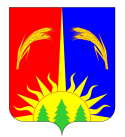 ЮРЛИНСКОГО МУНИЦИПАЛЬНОГО РАЙОНА ПОСТАНОВЛЕНИЕот 12.04.2017 г.                                                                                   № 160Об утверждении градостроительного планаНа основании ст. 44 Градостроительного кодекса РФ, Администрация Юрлинского муниципального районаПОСТАНОВЛЯЕТ:Утвердить градостроительный план земельного участка RU-81-50-50154 для объекта капитального строительства индивидуального жилого дома  по адресу: Пермский край, Юрлинский район, с. Юрла, ул. Н.А. Филатова, д.22а.Опубликовать постановление на официальном сайте Администрации Юрлинского муниципального района в сети «Интернет».Контроль за исполнением настоящего постановления возложить на заместителя главы Администрации района А.А. Трушникова.Настоящее постановление вступает в силу с момента подписания.Глава района-Глава Администрации района                                             Т.М. МоисееваГрадостроительный план земельного участкаNГрадостроительный план земельного участка подготовлен на основанииЗаявления о подготовке, утверждении и выдаче градостроительного плана земельного участка Черемных Аллы Ивановны № 21 от 09.03.2017 г.________________   (реквизиты решения уполномоченного федерального органа исполнительной  власти, или органа исполнительной власти субъекта Российской Федерации,       или органа местного самоуправления о подготовке документации            по планировке территории, либо реквизиты обращения      и ф.и.о. заявителя - физического лица, либо реквизиты обращения           и наименование заявителя - юридического лица о выдаче               градостроительного плана земельного участка)Местонахождение земельного участка___________________Пермский край_______________________________________________                      (субъект Российской Федерации)____Юрлинский муниципальный район______________________________________________                 (муниципальный район или городской округ)____Юрлинское сельское поселение_______________________________________.                                (поселение)Кадастровый номер земельного участка 81:04:0000000:360________________________.Описание местоположения границ земельного участка Пермский край, Юрлинский район, с. Юрла, ул. Н.А. Филатова, д.22а_______________________________________  Площадь земельного участка ______2000 кв.м____________________________________Описание допустимого местоположения объекта капитального  строительства  наземельном участке в месте допустимого размещения, согласно чертежу градостроительного плана_______________________________________________________План подготовлен Ивановой А.А. Зав. отдела по архитектуре, строительству и дорожному хозяйству Администрации Юрлинского муниципального района_____________                    (ф.и.о., должность уполномоченного лица, наименование                                органа или организации)М.П. __11.04.2017__ __________________/______Иванова А.А.____________/       (дата)           (подпись)           (расшифровка подписи)Представлен _Администрации Юрлинского муниципального района.                    (наименование уполномоченного федерального органа                    исполнительной власти, или органа исполнительной                     власти субъекта Российской Федерации, или органа                                 местного самоуправления)_11.04.2017 г.__   (дата)1. Чертеж градостроительного плана земельного участка_____-______ (масштаб)    Градостроительный   план   земельного   участка   создается  на  основематериалов   картографических   работ,   выполненных   в   соответствии   стребованиями федерального законодательства _____-_______ (масштаб)    Градостроительный   план   земельного   участка,  предназначенного  длястроительства,   реконструкции   линейного  объекта  и  подготавливаемый  вслучаях,  предусмотренных  частью  4  статьи  4  Федерального  закона от 29декабря  2004 г. N 191-ФЗ "О введении в действие Градостроительного кодексаРоссийской  Федерации"  (Собрание  законодательства  Российской  Федерации,2005, N 1, ст. 17; N 30, ст. 3122; 2006, N 1, ст. 17; N 27, ст. 2881; N 52,ст. 5498; 2007, N 21, ст. 2455; N 49, ст. 6071; N 50, ст. 6237; 2008, N 20,ст.  2251;  N  30,  ст.  3604; 2009, N 1, ст. 19; N 11, ст. 1261; N 19, ст.2283; N 29, ст. 3611; N 48, ст. 5723; N 52, ст. 6419, 6427; 2010, N 31, ст.4209; N 40, ст. 4969; N 52, ст. 6993; 2011, N 13, ст. 1688; N 30, ст. 4563,4594;  2012,  N  26,  ст. 3446; N 27, ст. 3587; N 53, ст. 7614, 7615; 2013,N 14, ст. 1651; N 23, ст. 2866; N 30, ст. 4072; N 52, ст. 6976; 2014, 3 26,ст.  3377;  2015,  N  1,  ст. 9, 38, 52, 72; N 9, ст. 1195; N 10, ст. 1418;N  17,  ст.  2477, N 27, ст. 3951; N 29, ст. 4347, ст. 4376; 2016, N 1, ст.22),  создается  на  основании  картографического материала, выполненного вмасштабе:  1:50  000,  1:100  000,  1:200  000,  1:500  000. При подготовкекартографического   материала   необходимо  руководствоваться  требованиямифедерального/регионального законодательства     Площадь земельного участка ___2000_________ кв. м. На чертеже градостроительного плана земельного участка указываются:-  схема  расположения  земельного участка в окружении смежно-расположенныхземельных участков (ситуационный план);-  границы  земельного  участка  с координатами характерных точек;- красные линии;-   обозначение   и   экспликация   существующих   (на   дату  формированияградостроительного  плана)  объектов  капитального  строительства, объектовнезавершенного строительства и их кадастровые (иные) номера по порядку;- минимальные отступы от границ земельного участка в целях определения местдопустимого  размещения  объекта  капитального  строительства, за пределамикоторых запрещено строительство;-  границы  зон планируемого размещения объектов капитального строительствадля государственных или муниципальных нужд (при наличии);- места допустимого размещения объекта капитального строительства;-  границы  зон  с  особыми  условиями использования территории (зон охраныобъектов культурного наследия, санитарно-защитные, водоохранные зоны и иныезоны),  а также графическая информация об иных ограничениях в использованииземельного участка (при наличии);- границы зон действия публичных сервитутов (при наличии);-  точки подключения (технологического присоединения) объектов капитальногостроительства  к  сетям инженерно-технического  обеспечения, за исключениемсетей   электроснабжения   (при   наличии  возможности  их  отображения  наситуационном плане);- условные обозначения отображаемой информации;Чертеж   градостроительного   плана   земельного   участка   разработан  натопографической основе в масштабе (1:500), выполненной      ____2008___.                                                                (дата)___________________________________________________________________________                   (наименование кадастрового инженера)Чертеж градостроительного плана земельного участка разработан12.04.2017 г. Администрацией Юрлинского муниципального района______________                     (дата, наименование организации)2.  Информация  о  градостроительном  регламенте    либо  требованиях  кназначению, параметрам и размещению объекта капитального строительства,_Правила землепользования и застройки Юрлинского сельского поселения, утвержденные Решением совета депутатов Юрлинского сельского поселения № 66 от 25.12.2013 г.____________________________________________________________      (наименование представительного органа местного самоуправления,    реквизиты акта об утверждении правил землепользования и застройки,  информация обо всех предусмотренных градостроительным регламентом видах   разрешенного использования земельного участка (за исключением случаев           предоставления земельного участка для государственных                          или муниципальных нужд)2.1.  Информация о видах разрешенного использовании земельного участка основные виды разрешенного использования земельного участка:Индивидуальные жилые дома  с придомовыми участками. Блокированные жилые дома в 2-4 этажа с придомовыми участками. Детские дошкольные учреждения;  Школы общеобразовательные;  Аптеки; Пункты оказания первой медицинской помощи; Объекты связи.условно разрешенные виды использования земельного участка:Офисы, административные здания, социальные объектыВстроено-пристроенные помещения для занятия индивидуальной трудовой   деятельностью без применения пожароопасных и санитарно вредных веществ и  материалов.Размещение в пределах общественной зоны объектов повседневного обслуживания     населения, компенсирующих их недостаток на прилегающих городских территориях:   Многопрофильные учреждения дополнительного образования;  Отделения, участковые пункты милиции; объекты пожарной охраны.Гаражи на 3 и более автомобиляПлощадки для выгула собак. Общественные бани.Объекты торгово-бытового назначения, размещаемые в капитальных и временных строениях.вспомогательные виды использования земельного участка:Хозяйственные и бытовые постройки (мастерские, сараи, теплицы, бани и пр.). Постройки для содержания животных.  Сады, огороды, палисадники.  Индивидуальные гаражи на придомовом участке на 1-2 легковых автомобиля. Встроенный в жилой дом гараж на 1-2 легковых автомобиля.  Гостевые (бесплатные) автостоянки, парковки. Детские площадки, площадки для отдыха, спортивных занятий, хозяйственные  площадки, площадки для мусоросборников;  Объекты благоустройства;Котельные, ТП, сети инженерно-технического обеспечения (тепло- газо- электро- водоснабжения и водоотведения и др.) для присоединения объектов капитального строительства, планируемых к строительству (реконструкции), строящихся (реконструируемых) и построенных (реконструированных) в границах населенных пунктов;Автостоянки для временного хранения легковых автомобилей для посетителей   предприятий обслуживания.2.2. Требования к назначению, параметрам и размещению объекта  капитальногостроительства   на   указанном   земельном   участке.  Назначение   объектакапитального строительства     Назначение объекта капитального строительства    N _____1____________, ___индивидуальный жилой дом____________________.      (согласно чертежу)   (назначение объекта капитального строительства)2.2.1. Предельные (минимальные и  (или)  максимальные)  размеры  земельногоучастка и предельные параметры  разрешенного  строительства,  реконструкцииобъекта капитального строительства, включая площадь 2.2.2.  Предельное  количество этажей 2 или предельная высота зданий,строений, сооружений 10 м. 2.2.3.  Максимальный  процент застройки в границах земельного участка 50 %.2.2.4.  Иные  показатели  (максимальная плотность, максимальный коэффициентзастройки):______________________________________________________________________________________________________________________________________________________2.3.  Требования к назначению, параметрам и размещению объекта капитальногостроительства на указанном земельном участке - проектом предусмотреть сохранность и беспрепятственную эксплуатацию близлежащих инженерных коммуникаций, зеленых насаждений;- соблюдать противопожарные разрывы между постройками, не менее 15 м от деревянных построек и не менее 10 м от каменных построек;- охранная зона линии электропередач: от оси линии Вл 0,4 кВТ – 2 м, Вл 10 кВт – 10 м.    Назначение объекта капитального строительства    N _______1___________, _индивидуальный жилой дом________________________.      (согласно чертежу)   (назначение объекта капитального строительства)    Предельные   (минимальные   и  (или)  максимальные)  размеры  земельныхучастков:3.  Информация  о  расположенных  в  границах  земельного  участка объектахкапитального  строительства  и объектах культурного наследия 3.1. Объекты капитального строительстваN ____ не имеются ______, __________-__________________________________,      (согласно чертежу            (назначение объекта капитального  градостроительного плана)                 строительства)           инвентаризационный или кадастровый номер __________________________,           технический или кадастровый паспорт объекта подготовлен -________ г.                                                                    (дата)______________________________________________________________________________________________________________________________________________________________  (наименование организации (органа) государственного кадастрового учета       объектов недвижимости или государственного технического учета     и технической инвентаризации объектов капитального строительства)3.2.   Объекты,   включенные   в  единый  государственный  реестр  объектовкультурного  наследия  (памятников  истории  и культуры) народов РоссийскойФедерацииN ______не имеются________, _____________________________________________,      (согласно чертежу        (назначение объекта культурного наследия)  градостроительного плана)__________________________________________________________________________,      (наименование органа государственной власти, принявшего решение      о включении выявленного объекта культурного наследия в реестр,                         реквизиты этого решения)регистрационный номер в реестре ___________ от ____________________________                                                          (дата)4. Информация о разделении земельного участка __________________________________________________________________________.      (наименование и реквизиты документа, определяющего возможность                       или невозможность разделения)5.   Информация   о   технических  условиях  подключения  (технологическогоприсоединения)     объектов     капитального    строительства    к    сетяминженерно-технического обеспечения ___________________________________________________________________________    (наименование организации, выдавшей технические условия, реквизиты        документа, содержащего в соответствии с частью 7 статьи 48        Градостроительного кодекса Российской Федерации информацию    о технических условиях подключения (технологического присоединения)                объектов капитального строительства к сетям                    инженерно-технического обеспечения)6. Информация о  наличии  границ  зоны  планируемого  размещения  объектовкапитального строительства для государственных или муниципальных нужд (приналичии)____не имеются________________________________________________________________________________________________________________________________________7. Иная информация (при наличии)___________________________________________________________________________Лист согласования об утверждения постановления « Градостроительный план земельного участка для объекта капитального строительства индивидуального жилого дома по адресу: Пермский край, с. Юрла, ул. Н.А. Филатова, 22аRU-81-50-50154Приложение 1 к градостроительному плануКадастровый номер земельного участкаДлина (м)Ширина (м)Зоны с особыми условиями использования территорий (кв. м)Зоны действия публичных сервитутов (кв. м)Площадь земельного участка (кв. м)Номер объекта капитального строительства согласно чертежу градостроительного плана земельного участкаРазмер (м)Размер (м)Размер (м)Площадь застройки земельного участка (кв. м)Кадастровый номер земельного участкаДлина (м)Ширина (м)Зоны с особыми условиями использования территорий (кв. м)Зоны действия публичных сервитутов (кв. м)Площадь земельного участка (кв. м)Номер объекта капитального строительства согласно чертежу градостроительного плана земельного участкамакс.мин.мин.Площадь застройки земельного участка (кв. м)1234567888981:04:0000000:360--68,ВЛ-10кВ ф.5 ПС Юрла ул. М.Таля Отпайка к ТП 786-20001---1000,0Номер участка согласно чертежу градостроительного планаДлина (м)Ширина (м)Площадь (кв. м)Зоны с особыми условиями использования территорий (кв. м)Зоны действия публичных сервитутов (кв. м)12345681:04:0000000:360--200068,ВЛ-10кВ ф.5 ПС Юрла ул. М.Таля Отпайка к ТП 786-Трушников А.А.Зам. главы Администрации районаОтегов А.В.Заведующий юридического отделаА.А.ИвановаЗав. отделом по архитектуре, строительству и дор.-му хозяйствуО.Г.АндреевЗав. отдела по имущественным отношениям